Name: ________________________								Period: __________Brame MYP Texas History									Date: ____________Alamo Movie Poster Rubric   Final grade: _______/100Name: ________________________								Period: __________Brame MYP Texas History									Date: ____________Alamo Movie Poster Rubric   Final grade: _______/100Alamo Movie Poster Instructions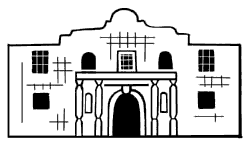 You will be creating a poster to persuade people to buy a ticket to watch your movie version of the Alamo.  You want to be creative in the way you format your movie and the poster that is advertising for its release.  You will need to include the following:Creative TitleColor picture capturing essence of your filmTagline for the film (a catchy slogan)5 stars of the Alamo The real historical figures and who would play them (they do not necessarily have to be actors)Release date The real date of the AlamoSummary of the AlamoOne paragraph summary of what happened at the Alamo Write it on the back of your movie posterClearly answer - Who? What? Where? When? Why?Alamo Movie Poster InstructionsYou will be creating a poster to persuade people to buy a ticket to watch your movie version of the Alamo.  You want to be creative in the way you format your movie and the poster that is advertising for its release.  You will need to include the following:Creative TitleColor picture capturing essence of your filmTagline for the film (a catchy slogan)5 stars of the Alamo The real historical figures and who would play them (they do not necessarily have to be actors)Release date The real date of the AlamoSummary of the AlamoOne paragraph summary of what happened at the Alamo Write it on the back of your movie posterClearly answer - Who? What? Where? When? Why?25 Points20 Points15 Points10 PointsComponents of PosterThe student has all five components required for the poster. The student has four of the five components required for the poster.The student has three of the five components required for the poster.The student has less than three of the required components for the poster.Alamo SummaryThe student has created a summary that accurately describes action that would have taken place during the Siege of the Alamo.The student has created a summary that contains few errors in their description of the action that would have taken place during the Siege of the Alamo.The student has created a summary that contains some errors in their description of the action that would have taken place during the Siege of the Alamo.The student has created a summary that contains many errors in their description of the action that would have taken place during the Siege of the Alamo.CreativityThe poster and script are extremely creative and unique.The poster and script are creative and unique.The poster and script contain some parts that are creative and unique.The poster and script are not creative and unique.Final ProductThe final product is attractive and persuades the audience to watch the Alamo film.The final product has some attractive and persuasive parts that convince the audience to watch the Alamo film.The final product is has some attractive and persuasive parts, but does not do a good job of convincing the audience to watch the Alamo film.The final product is not attractive, persuasive, or complete and does not convince the audience to watch the Alamo film.25 Points20 Points15 Points10 PointsComponents of PosterThe student has all five components required for the poster. The student has four of the five components required for the poster.The student has three of the five components required for the poster.The student has less than three of the required components for the poster.Alamo SummaryThe student has created a summary that accurately describes action that would have taken place during the Siege of the Alamo.The student has created a summary that contains few errors in their description of the action that would have taken place during the Siege of the Alamo.The student has created a summary that contains some errors in their description of the action that would have taken place during the Siege of the Alamo.The student has created a summary that contains many errors in their description of the action that would have taken place during the Siege of the Alamo.CreativityThe poster and script are extremely creative and unique.The poster and script are creative and unique.The poster and script contain some parts that are creative and unique.The poster and script are not creative and unique.Final ProductThe final product is attractive and persuades the audience to watch the Alamo film.The final product has some attractive and persuasive parts that convince the audience to watch the Alamo film.The final product is has some attractive and persuasive parts, but does not do a good job of convincing the audience to watch the Alamo film.The final product is not attractive, persuasive, or complete and does not convince the audience to watch the Alamo film.